   Қазақстан Республикасы                                                      Қаржы министрінің                       2018 жылғы «12» ақпандағы № 160 бұйрығына                                                    17- қосымшанысан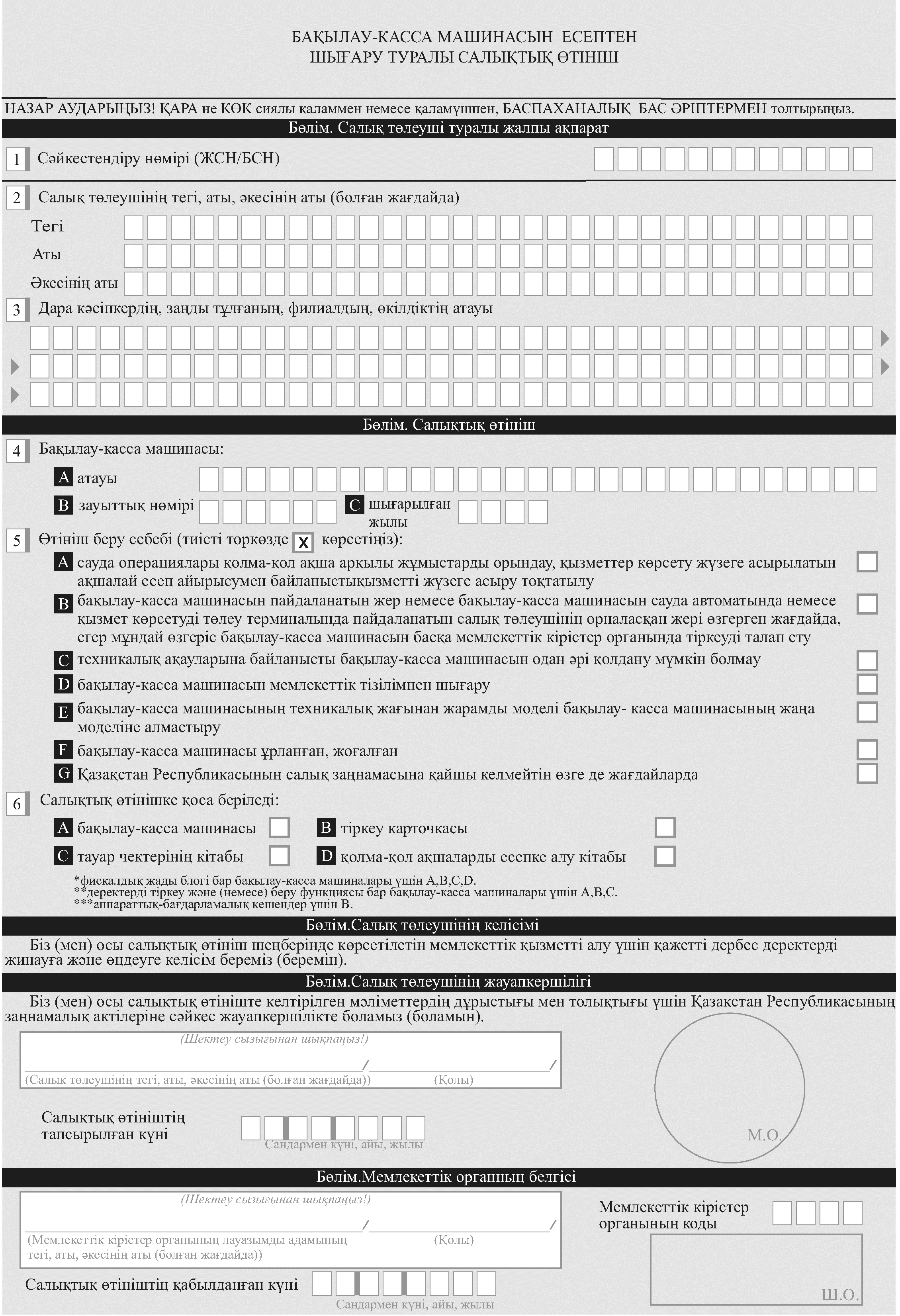 